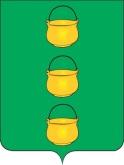 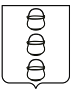 ГЛАВА
 ГОРОДСКОГО ОКРУГА КОТЕЛЬНИКИ
 МОСКОВСКОЙ ОБЛАСТИПОСТАНОВЛЕНИЕ09.02.2018 № 87-ПГг. КотельникиО порядке предоставления помещений для проведения агитационных публичныхмероприятий при проведении выборов Президента Российской Федерации, назначенных на 18 марта 2018 года В соответствии с Федеральным законом от 12.06.2002 N 67-ФЗ «Об основных гарантиях избирательных прав и права на участие в референдуме граждан Российской Федерации», Федеральным законом от 10.01.2003 N 19-ФЗ «О выборах Президента Российской Федерации» в связи с проведением выборов Президента Российской Федерации, назначенных на 18 марта 2018 года, постановляю:Определить помещение, пригодное для проведения агитационных публичных мероприятий в форме собраний при проведении встреч зарегистрированных кандидатов, уполномоченных представителей, доверенных лиц избирательных объединений с избирателями по выборам Президента Российской Федерации в городском округе Котельники Московской области - актовый зал муниципального автономного учреждения культуры городского округа Котельники Московской области «Культурный комплекс «Котельники», расположенный по адресу: г. Котельники, мкр. Ковровый, д. 12 (клуб «Надежда»).Время предоставления помещения для проведения агитационных публичных мероприятий в форме собраний при проведении встреч зарегистрированных кандидатов, уполномоченных представителей, доверенных лиц, с избирателями по выборам Президента Российской Федерации согласуется в соответствии с п. 5 ст. 53 Федерального закона от 12.06.2002 № 67-ФЗ «Об основных гарантиях избирательных прав и права на участие в референдуме граждан Российской Федерации».Руководителю МАУ «Культурный комплекс «Котельники» (Емелиной Е.Б.) обеспечить готовность помещений для проведения агитационных публичных мероприятий.Отделу муниципальной информационной политики обеспечить официальное опубликование настоящего постановления в газете «Котельники Сегодня» и размещение на Интернет-портале администрации городского округа Котельники Московской области в сети Интернет. Контроль за исполнением настоящего постановлением оставляю за собой.Глава городского округа Котельники Московской области                                                             И.В. ПольниковаЗаместитель главы администрации__________________________А.А. Булгаков«__» ____________2018г.Начальник управления делами__________________________Е.Б. Головачева«__»_____________2018г.Отдел правовой работы и нормотворчества___________________/_______________«__»_____________2018г.Укладчикова М.С.553-72-55